ระบบรายงานและติดตามการประเมินผลการดำเนินการตามแผนปฏิบัติการป้องกันการทุจริตขององค์การบริหารส่วนตำบลโนนเพ็ด อำเภอประทาย จังหวัดนครราชสีมา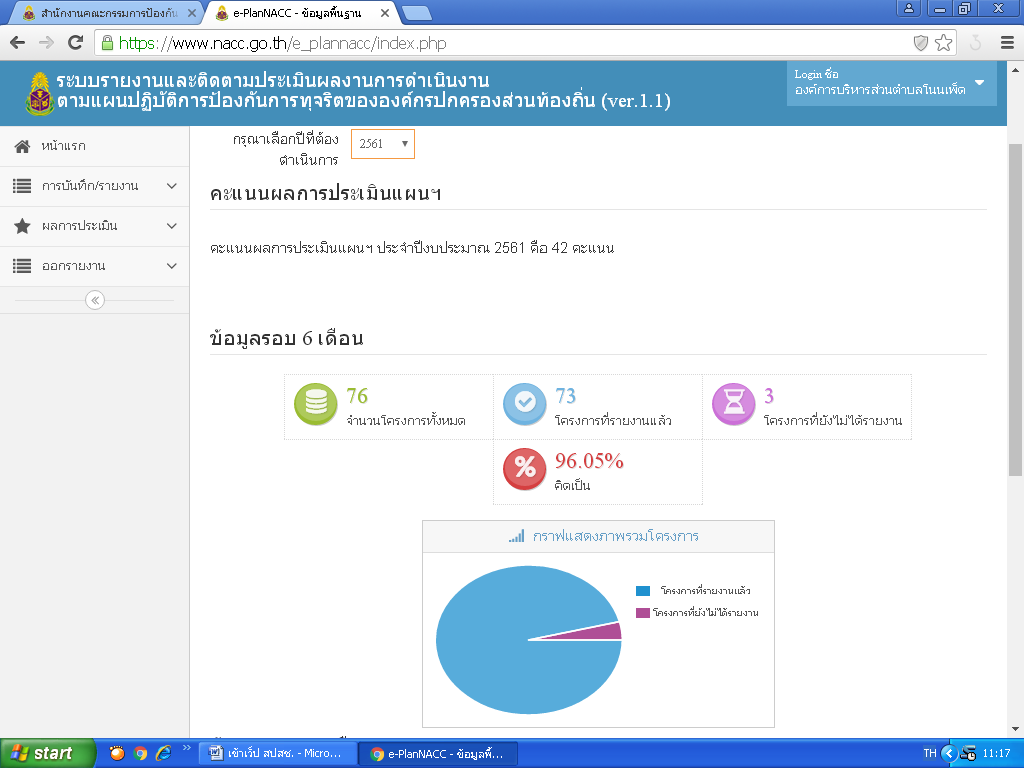 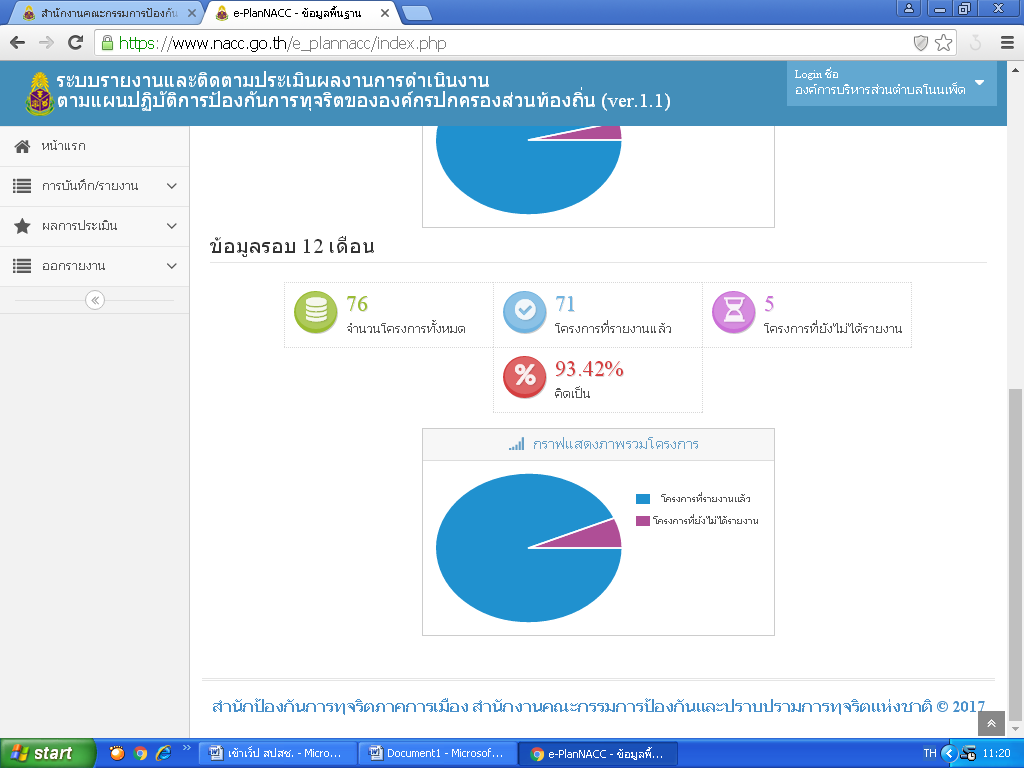 